UMW/AZ/PN-83/20				                       	            Wrocław, 04.09.2020 r.       WYNIK dla części 4NAZWA POSTĘPOWANIA  Dostawa drobnego sprzętu laboratoryjnego na potrzeby jednostek Uniwersytetu Medycznego we Wrocławiu.Część 4Naczynie Dewara niskociśnieniowe z głowicą i systemem regulacji ciśnienia na potrzeby Pracowni Analizy Elementarnej i Badań StrukturalnychUniwersytet Medyczny we Wrocławiu dziękuje Wykonawcy za udział w ww. postępowaniu.Zgodnie z art. 92 ust. 1 pkt. 1 ustawy z dnia 29 stycznia 2004 r. Prawa zamówień publicznych (tekst jedn. – Dz. U. z 2019 r., poz. 1843 z późn. zm.), zwanej dalej „Pzp”, zawiadamiamy o jego wyniku.Zgodnie z treścią art. 24aa ust. 1 Pzp, Zamawiający najpierw dokonał oceny ofert, a następnie zbadał, czy Wykonawca, którego oferta została oceniona jako najkorzystniejsza, nie podlega wykluczeniu.Kryteriami oceny ofert były: Cena realizacji przedmiotu zamówienia – 60 %,Termin realizacji przedmiotu zamówienia – 20 %,Okres gwarancji - 20 %.Złożone oferty.Ofertę złożyli następujący Wykonawcy, wymienieni w tabeli: Wybór najkorzystniejszej oferty.Jako najkorzystniejszą wybrano ofertę Wykonawcy:Jacek Wolski, prowadzący działalność gospodarczą pod nazwą:
WOLSKI TW DEALERul. Hallera 643-200 PszczynaTreść oferty wybranego Wykonawcy odpowiada treści SIWZ, oferta nie podlega odrzuceniu 
i otrzymała największą liczbę punktów przy ocenie ofert na podstawie kryteriów oceny ofert. Wykonawca nie został wykluczony z postępowania.Z upoważnienia Rektora UMWp.o. Zastępcy Kanclerza ds. Zarządzania Administracją mgr Patryk Hebrowski 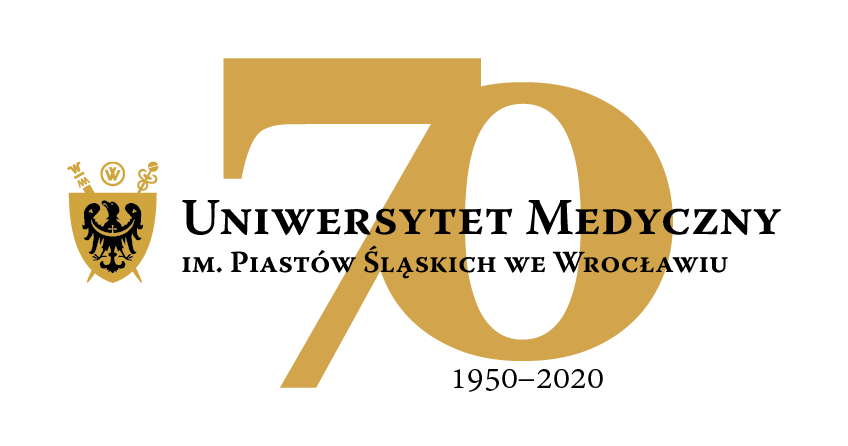 50-367 Wrocław, Wybrzeże L. Pasteura 1Dział Zamówień Publicznych UMWUl. Marcinkowskiego 2-6, 50-368 Wrocławfax 71 / 784-00-45e-mail: edyta.szyjkowska@umed.wroc.pl50-367 Wrocław, Wybrzeże L. Pasteura 1Dział Zamówień Publicznych UMWUl. Marcinkowskiego 2-6, 50-368 Wrocławfax 71 / 784-00-45e-mail: edyta.szyjkowska@umed.wroc.plL.p.Wykonawca, adresCena brutto przedmiotu zamówieniaTermin realizacji przedmiotu zamówienia Okres gwarancji przedmiotu zamówieniaŁączna punktacjapunktypunktypunktypunkty1.SYL&ANT Instruments
inż. Józef Nitka
Niewiesze
ul. Pyskowicka 12
44-172 Poniszowice k/Gliwic19 237,20 zł3 tygodnie25 miesięcy1.SYL&ANT Instruments
inż. Józef Nitka
Niewiesze
ul. Pyskowicka 12
44-172 Poniszowice k/Gliwic42,9715,0020,0077,972.WOLSKI TW DEALERJacek Wolski
ul. Hallera 6
43-200 Pszczyna13 776,00 zł2 tygodnie26 miesięcy2.WOLSKI TW DEALERJacek Wolski
ul. Hallera 6
43-200 Pszczyna60,0020,0020,00100,003.Air Liquide Polska Sp. z o.o.
ul. Jasnogórska 9
31-358 Krakówbrak informacji3 tygodnie24 miesiące3.Air Liquide Polska Sp. z o.o.
ul. Jasnogórska 9
31-358 Krakówoferta niepunktowana; odrzucona